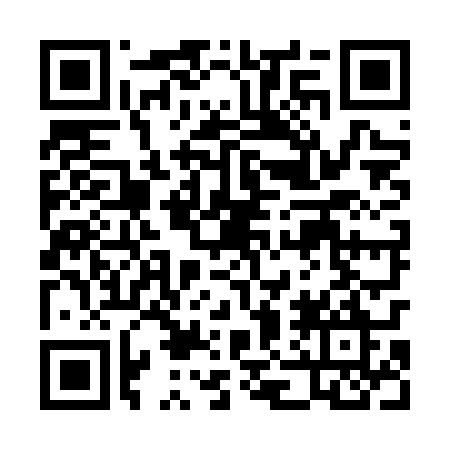 Ramadan times for Przepiorow, PolandMon 11 Mar 2024 - Wed 10 Apr 2024High Latitude Method: Angle Based RulePrayer Calculation Method: Muslim World LeagueAsar Calculation Method: HanafiPrayer times provided by https://www.salahtimes.comDateDayFajrSuhurSunriseDhuhrAsrIftarMaghribIsha11Mon4:074:075:5611:443:395:335:337:1612Tue4:044:045:5411:443:405:355:357:1813Wed4:024:025:5211:443:415:375:377:2014Thu4:004:005:5011:443:435:385:387:2215Fri3:573:575:4811:433:445:405:407:2416Sat3:553:555:4511:433:455:415:417:2517Sun3:523:525:4311:433:475:435:437:2718Mon3:503:505:4111:423:485:455:457:2919Tue3:483:485:3911:423:495:465:467:3120Wed3:453:455:3611:423:515:485:487:3321Thu3:423:425:3411:413:525:505:507:3522Fri3:403:405:3211:413:535:515:517:3723Sat3:373:375:3011:413:555:535:537:3924Sun3:353:355:2811:413:565:555:557:4125Mon3:323:325:2511:403:575:565:567:4326Tue3:303:305:2311:403:585:585:587:4527Wed3:273:275:2111:404:005:595:597:4628Thu3:243:245:1911:394:016:016:017:4829Fri3:223:225:1611:394:026:036:037:5130Sat3:193:195:1411:394:036:046:047:5331Sun4:164:166:1212:385:047:067:068:551Mon4:144:146:1012:385:067:087:088:572Tue4:114:116:0812:385:077:097:098:593Wed4:084:086:0512:385:087:117:119:014Thu4:054:056:0312:375:097:127:129:035Fri4:034:036:0112:375:107:147:149:056Sat4:004:005:5912:375:117:167:169:077Sun3:573:575:5712:365:137:177:179:108Mon3:543:545:5412:365:147:197:199:129Tue3:513:515:5212:365:157:207:209:1410Wed3:483:485:5012:365:167:227:229:16